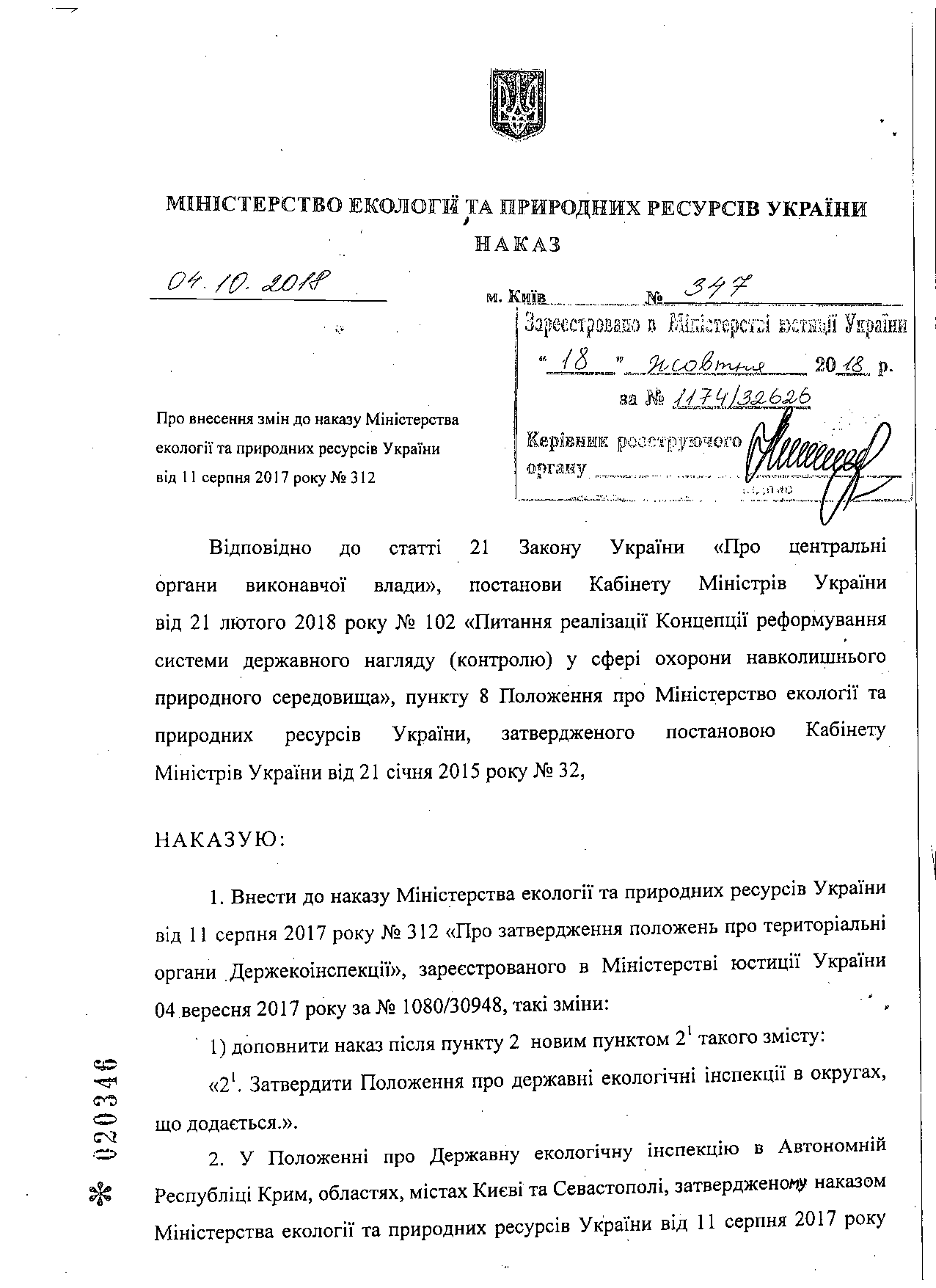 № 312, зареєстрованому в Міністерстві юстиції України 04 вересня 2017 року  за № 1080/30948:у розділі ІІ:у пункті 2:в абзаці другому підпункту 1 слова «щодо виконання вимог висновків державної екологічної експертизи» замінити словами «щодо виконання умов результатів з оцінки впливу на довкілля»;підпункт 16 доповнити новим абзацом такого змісту: «погодження схем санітарного очищення населених пунктів;»;доповнити розділ після пункту 3 новим пунктом 31 такого змісту:«31. Здійснює державний ринковий нагляд у межах сфери своєї відповідальності.».3. У Положенні про морські екологічні інспекції, затвердженому наказом Міністерства екології та природних ресурсів України від 11 серпня 2017 року № 312, зареєстрованому в Міністерстві юстиції України 04 вересня 2017 року  за № 1081/30949:розділі ІІ:в абзаці другому підпункту 1 пункту 2 слова «щодо виконання вимог висновків державної екологічної експертизи» замінити словами «щодо виконання умов результатів з оцінки впливу на довкілля»;доповнити розділ після пункту 3 новим пунктом 31 такого змісту:«31. Здійснює державний ринковий нагляд у межах сфери своєї відповідальності.»;у розділі ІІІ:у пункті 3:підпункт 1 після слів «Російською Федерацією» доповнити словами                «, навколо їх заток та лиманів»;підпункт 4 після слів «континентальний шельф України» доповнити словами «та лимани.»;абзац третій підпункту 2 пункту 4 після слів «у морські води» доповнити словами «, лимани».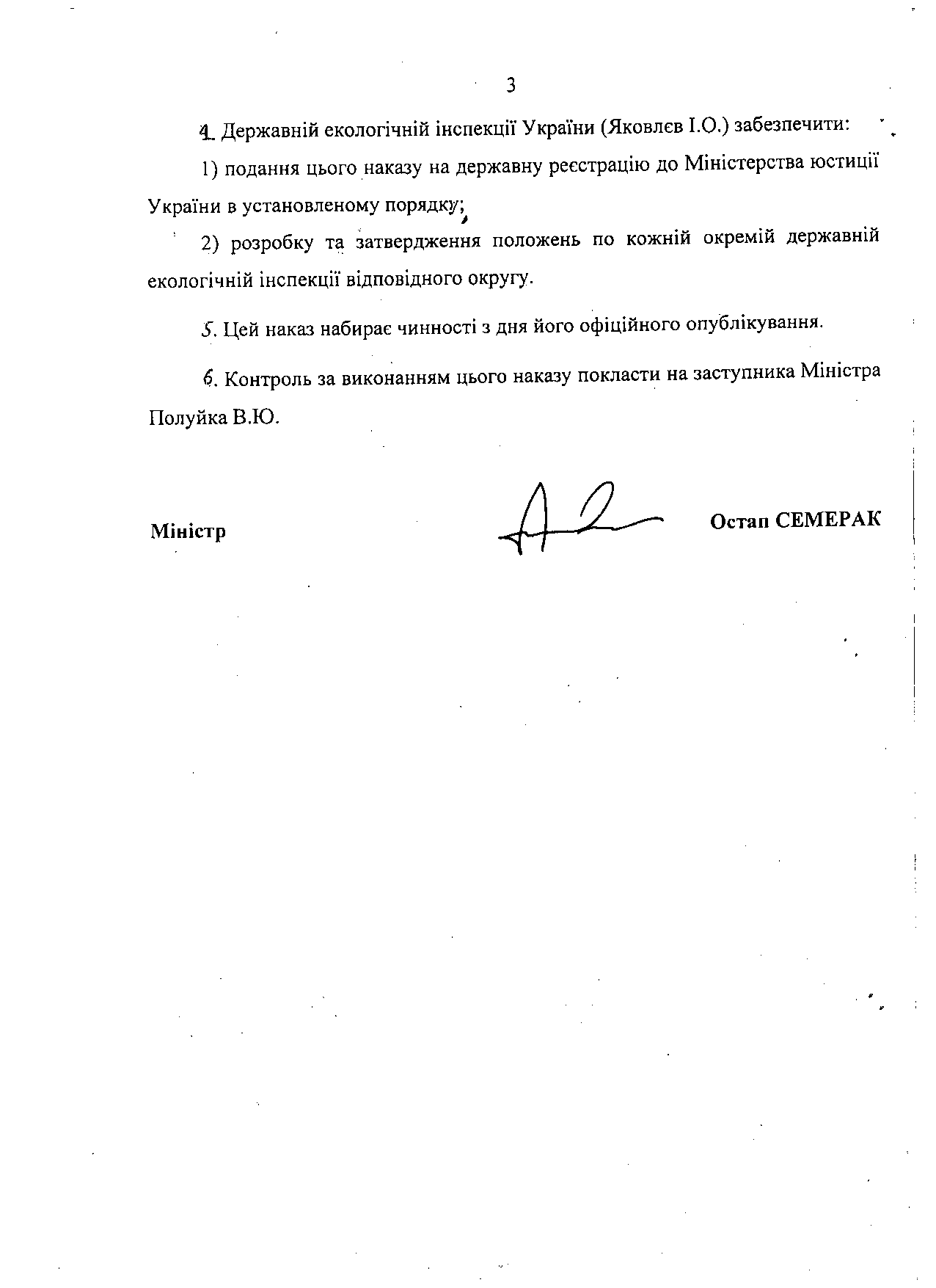 